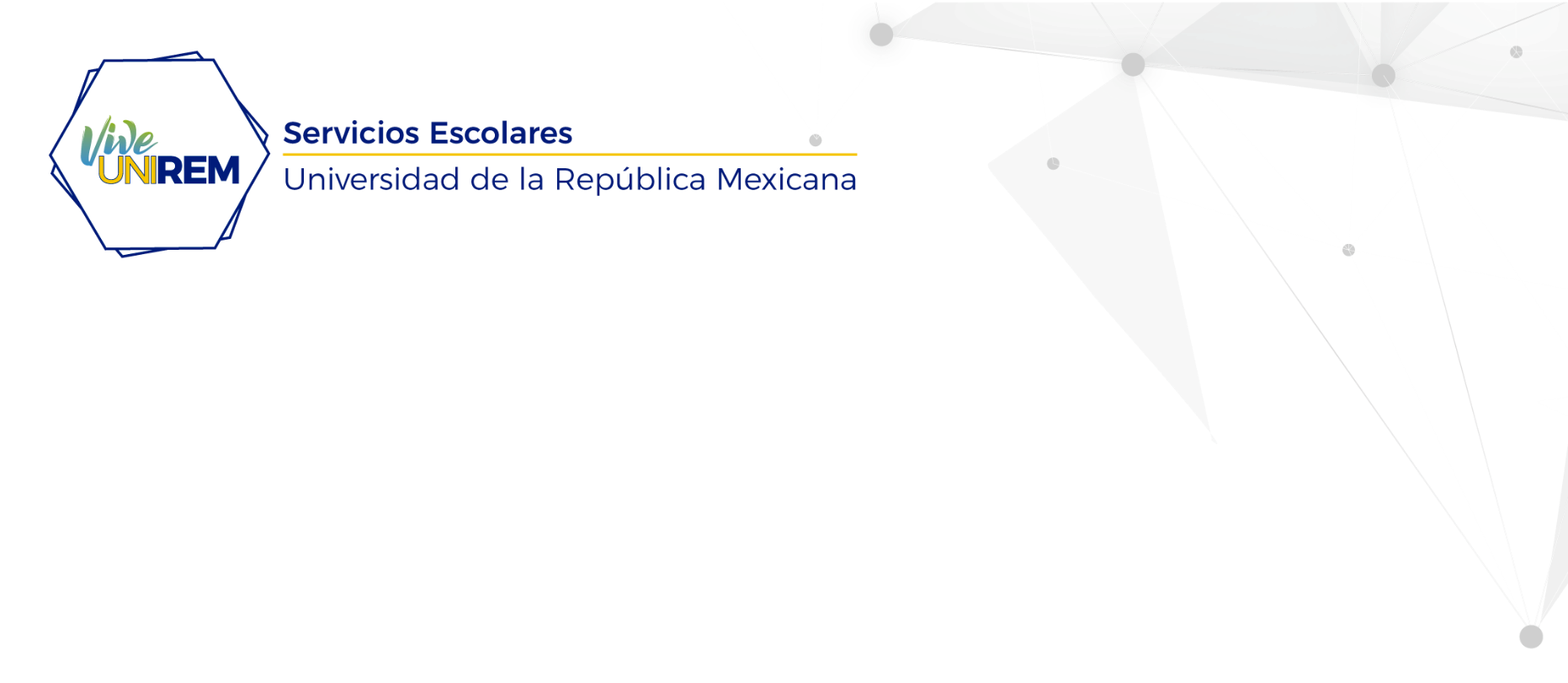    Coordinación de Servicios Escolares.   Universidad de la República Mexicana.   PRESENTE. Atentamente__________________________________________   Firma del prestador.  Ciudad de México, a  dedeA través de la presente, quien suscribe,A través de la presente, quien suscribe,A través de la presente, quien suscribe,A través de la presente, quien suscribe,A través de la presente, quien suscribe,estudiante de la Licenciatura enestudiante de la Licenciatura enestudiante de la Licenciatura enestudiante de la Licenciatura en   connúmero de matriculanúmero de matriculanúmero de matricula, con domicilio particular en, con domicilio particular en, con domicilio particular en, con domicilio particular enteléfono particularteléfono particular, número de celular, número de celular, número de celular, número de celular      y    correo   electrónico      y    correo   electrónicosolicito a usted el trámite de liberación de mis Practicas académicas, solicito a usted el trámite de liberación de mis Practicas académicas, solicito a usted el trámite de liberación de mis Practicas académicas, solicito a usted el trámite de liberación de mis Practicas académicas, solicito a usted el trámite de liberación de mis Practicas académicas, solicito a usted el trámite de liberación de mis Practicas académicas, ya que desde el y a la fecha he prestado mis servicios a la dependencia y a la fecha he prestado mis servicios a la dependencia y a la fecha he prestado mis servicios a la dependencia y a la fecha he prestado mis servicios a la dependencia y a la fecha he prestado mis servicios a la dependencia                                                                                                                                                                                ,                                                                                                                                                                                ,                                                                                                                                                                                ,                                                                                                                                                                                ,                                                                                                                                                                                ,                                                                                                                                                                                ,                                                                                                                                                                                ,                                                                                                                                                                                ,                                                                                                                                                                                ,                                                                                                                                                                                ,                                                                                                                                                                                ,                                                                                                                                                                                ,                                                                                                                                                                                ,desempeñándome en el área dedesempeñándome en el área dedesempeñándome en el área dedesempeñándome en el área detal y como las constancias adjuntas avalan y los comprobantes que presento constan.tal y como las constancias adjuntas avalan y los comprobantes que presento constan.tal y como las constancias adjuntas avalan y los comprobantes que presento constan.tal y como las constancias adjuntas avalan y los comprobantes que presento constan.tal y como las constancias adjuntas avalan y los comprobantes que presento constan.tal y como las constancias adjuntas avalan y los comprobantes que presento constan.tal y como las constancias adjuntas avalan y los comprobantes que presento constan.tal y como las constancias adjuntas avalan y los comprobantes que presento constan.tal y como las constancias adjuntas avalan y los comprobantes que presento constan.tal y como las constancias adjuntas avalan y los comprobantes que presento constan.Sin más por el momento, continúo a sus órdenes.Sin más por el momento, continúo a sus órdenes.Sin más por el momento, continúo a sus órdenes.Sin más por el momento, continúo a sus órdenes.Sin más por el momento, continúo a sus órdenes.Sin más por el momento, continúo a sus órdenes.Sin más por el momento, continúo a sus órdenes.Sin más por el momento, continúo a sus órdenes.Sin más por el momento, continúo a sus órdenes.Sin más por el momento, continúo a sus órdenes.Sin más por el momento, continúo a sus órdenes.Sin más por el momento, continúo a sus órdenes.Sin más por el momento, continúo a sus órdenes.